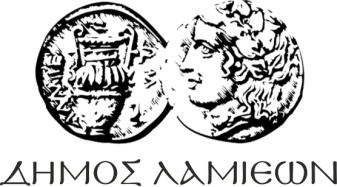          Δημοτική Επιτροπή    Υγείας  Δήμου Λαμιέων								Λαμία, 6 Φεβρουαρίου 2020 Δελτίο ΤύπουΘέμα:  1η συνεδρίαση της Δημοτικής Επιτροπής Υγείας του Δήμου ΛαμιέωνΤην Τετάρτη 5 Φεβρουαρίου 2020 στο Δημαρχείο συνεδρίασε για πρώτη φορά η Δημοτική Επιτροπή Υγείας του Δήμου Λαμιέων υπό την προεδρία του αναπληρωτή Δημάρχου κου Αθανασίου Ντούζγου.Στη συνεδρίαση έγινε γνωριμία των μελών που συμμετέχουν και κατατέθηκαν προτάσεις για τον τρόπο λειτουργίας και τις αρμοδιότητες της Επιτροπής που αποτελεί συμβουλευτικό όργανο του Δήμου και έχει γνωμοδοτικές αρμοδιότητες στα θέματα που αφορούν τη δημόσια υγεία και υγιεινή, την πρόληψη, την προστασία και προαγωγή της υγείας των δημοτών και κατοίκων της περιοχής του Δήμου Λαμιέων.Ιδιαίτερη συζήτηση έγινε για τον συντονισμό δράσεων για την προαγωγή της Αντικαπνιστικής Εκστρατείας και για το πλαίσιο το οποίο έχει τεθεί για την αντιμετώπιση στο δήμο μας της επιδημίας του Κοροναϊού.Αναλύθηκε επίσης η κατάσταση που επικρατεί στη πρωτοβάθμια περίθαλψη στη Λαμία ενώ τέθηκαν προβληματισμοί στον τρόπο που η Επιτροπή θα συντονίσει και θα εφαρμόσει δράσεις και προγράμματα που θα έχουν ευρεία απήχηση στους δημότες.Στη συνεδρίαση παρευρέθηκαν ο Αντιδήμαρχος Δημόσιας Υγείας Παναγιώτης Στασινός, ο πρόεδρος της Κοινότητας Λαμίας Δημήτρης Συλεούνης και ο πρόεδρος του Ιατρικού Συλλόγου Φθιώτιδας Χρήστος Γεωργίου.Επισυνάπτεται η απόφαση σύστασης της Επιτροπής και οι φορείς και τα μέλη τα οποία συμμετέχουν.Τα μέλη της Επιτροπής:Αθανάσιος Ντούζγος-Αναπληρωτής Δημάρχου-ΠρόεδροςΔημήτριος Ρίζος Δημοτικός ΣύμβουλοςΘεόδωρος Αρναούτογλου Δημοτικός ΣύμβουλοςΒασιλική Λαίτσα Δημοτική ΥπάλληλοςΓιώργος Κυριαζόπουλος Διευθυντής ΜΕΘ Ν.ΛαμίαςΜανώλης Μάνος Πνευμονολόγος-Υπεύθυνος Ιατρείου Διακοπής Καπνίσματος Ν.ΛαμίαςΑρστοτέληςΛιάκος Χειρουργός-Εκπρόσωπος Ιατρικού Συλλόγου ΦθιώτιδαςΕμμανουήλ Ευδωρίδης Πρόεδρος Οδοντιατρικού Συλλόγου ΦθιώτιδαςΗλίας Καραγεώργος Χειρουργός-Διευθυντής Κέντρου Υγείας ΛαμίαςΒασίλειος Κυριακάκης Νευρολόγος-Εκπρόσωπος εργαζομένων Νοσοκομείου ΛαμίαςΚαλλιόπη Πάπουτσα Φαρμακοποιός-Εκπρόσωπος Φαρμακευτικού Συλλόγου Λαμίας